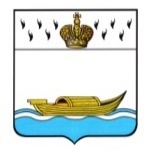 АДМИНИСТРАЦИЯВышневолоцкого городского округаПостановлениеот 23.04.2021                                                                                                     № 99г. Вышний ВолочекОб утверждении отчета об исполнениибюджета муниципального образованияВышневолоцкий городской округ Тверской областиза 1 квартал 2021 года                В соответствии с п.5 статьи 264.2 Бюджетного кодекса Российской Федерации, пунктом 5 статьи 25 Положения о бюджетном процессе в муниципальном образовании «Город Вышний Волочек», утвержденного решением Вышневолоцкой городской Думы от 01.11.2016 № 9, Администрация Вышневолоцкого городского округа ПОСТАНОВЛЯЕТ:              1. Утвердить отчет об исполнении бюджета муниципального образования Вышневолоцкий городской округ Тверской области за 1 квартал 2021 года (прилагается) с учетом изменений, внесенных в план доходов, оформленных в установленном порядке на отчетную дату:              - по доходам в сумме 326 427,2 тыс. руб. в том числе по налоговым и неналоговым доходам 152 503,3 тыс. руб. и безвозмездным поступлениям от других бюджетов бюджетной системы Российской Федерации 174692,3 тыс. руб.;            - по расходам в сумме 342 119,3 тыс. руб. с превышением расходов над доходами в сумме 15692,1 тыс. руб.;            -по источникам финансирования дефицита бюджета в сумме 15692,1 тыс. руб.            2. Направить настоящее постановление в Думу Вышневолоцкого городского округа и Контрольно-счетную палату Вышневолоцкого городского округа.            3. Настоящее постановление вступает в силу со дня его подписания и подлежит официальному опубликованию в газете «Вышневолоцкая правда» и размещению на официальном сайте муниципального образования Вышневолоцкий городской округ Тверской области в информационно-телекоммуникационной сети «Интернет».Глава Вышневолоцкого городского округа                                         Н.П. Рощина